Year 2 – The Pirates Next Door Match these words to their meanings:Draw lines to match these items:Find and copy one word that shows how Dad described Jim Lad’s toys. _______________________Find and copy one word that shows that Jim Lad does not speak using standard English.___________________________Give two reasons why Mum and Dad were not impressed.Year 1Fiction – The Pirates Next Door - Week 1Match these words to their meanings:Draw lines to match these items:Find and tick one word that shows how Dad described Jim Lad’s toys. Find and tick one word that shows that Jim Lad does not speak using standard English.Tick two reasons why Mum and Dad were not impressed. Learning Goal: I can retrieve, infer, predict information from a text. 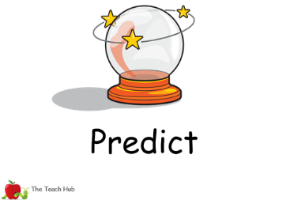 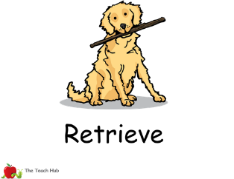 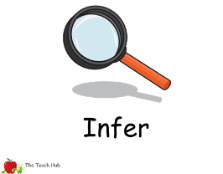 gloomy, grog, trimmed, anchoringIndependent                        Paired work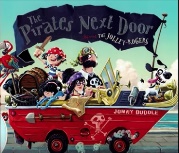 Group SupportedVerbal Feedbackgloomyto admireraredark and dismalimpresseddoesn’t happen very oftenlawnswere washedcarswere mownhedgeswere trimmedReason OneReason TwoThe book tells us that…TrueFalseDull-on-Sea is too busy in the summer.There were lots of children in Tilda’s street.The house next door had been for sale for only a week.Tilda wanted a family to move in next door.Jim Lad’s dog had a wooden leg.Extension choice 1 - Use the new vocabulary in sentences of your own.Extension choice 2 – What do you think will happen next?  Give reasons for your answers.Extension choice 3 – Think of another book that this reminds you of and explain how it is the same. Learning Goal: I can retrieve, infer, predict information from a text. gloomy, grog, trimmed, anchoringIndependent                        Paired workGroup SupportedVerbal Feedbackgloomyto admireraredark and dismalimpresseddoesn’t happen very oftenlawnswere washedcarswere mownhedgeswere trimmedsensiblealarmingyourselfain’tJolley-RogersReasonTickReasonTickThe neighbours will sneer.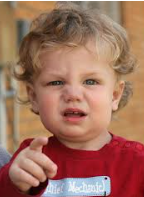 The way they walk.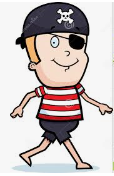 The way they speak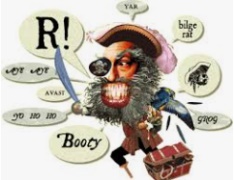 The way they run.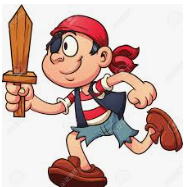 The book tells us that…TrueFalseDull-on-Sea is too busy in the summer.There were lots of children in Tilda’s street.The house next door had been for sale for only a week.Tilda wanted a family to move in next door.Jim Lad’s dog had a wooden leg.Extension choice 1 - Use the new vocabulary in sentences of your own.Extension choice 2 – What do you think will happen next?  Give reasons for your answers.